East Crompton Saint George’s provides an inclusive and caring environment for children aged 4 - 11. The Before and After School Club is an integral and vibrant part of our school. 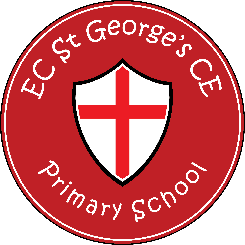 We are looking to appoint an enthusiastic and motivated Playworker who will provide a secure, engaging and fun environment, with a range of activities for children aged 4 – 11.  The Playworker will assist to provide a secure environment for all children attending the Before and After School Club through individual attention and group activities, and to organise appropriate range of creative and stimulating leisure activities for children.The successful candidate must have experience of structured play and activities with children aged between 4 and 11 years old, which may include working with, or volunteering to work with them.  Candidates must also have effective team working skills, interpersonal skills to communicate well with children and adults and an understanding of diversity and how to support children having equal opportunities to access activities in the Club.We can offer:an enthusiastic, hardworking and supportive team,a school committed to ‘success for all’,exciting opportunities for professional development within the Cranmer Education Trust,excellent opportunities to develop professionally and grow into the role,positive, well behaved and happy children who are enthusiastic, motivated and eager to learn.East Crompton St George’s CE Primary School is committed to safeguarding and promoting the welfare of children and expects all staff and volunteers to share this commitment.This post is subject to an enhanced Disclosure and Barring Service check.Full details and application forms for this post are available on the school’s website www.stgeorges-primary.co.uk or by contacting Denise Fox at the School. Applications should be completed electronically and returned to recruitment@ecstg.cranmeredt.orgPlease note CVs are not accepted. Closing date for applications:  9:00am on 9th October 2020.Interview Date:  W/C 12th October 2020